Dane osobowe cudzoziemca:Treść oświadczenia:Oświadczam, że w ciągu ostatnich 5 lat bezpośrednio przed złożeniem przedmiotowego wniosku o uzyskanie zezwolenia na pobyt rezydenta długoterminowego UE, przebywałem/am poza granicami RP w okresach:………………………………………………………………………..(data i czytelny podpis cudzoziemca)Zgoda na przetwarzanie danych osobowych:Wyrażam zgodę na przetwarzanie moich danych osobowych zawartych w niniejszym formularzu wypełnionym na potrzeby postępowania prowadzonego w Wydziale Spraw Cudzoziemców Wielkopolskiego Urzędu Wojewódzkiego w Poznaniu, w celu komunikacji telefonicznej lub mailowej w pełnym zakresie informacji związanych z prowadzeniem mojej sprawy. Oświadczam, że zapoznałam/em się z informacją o prywatności dostępną na stronie  https://migrant.poznan.uw.gov.pl.	………………………………………………..…………………………….(data i czytelny podpis cudzoziemca)Pieczęć i adnotacje organu przyjmującego wniosek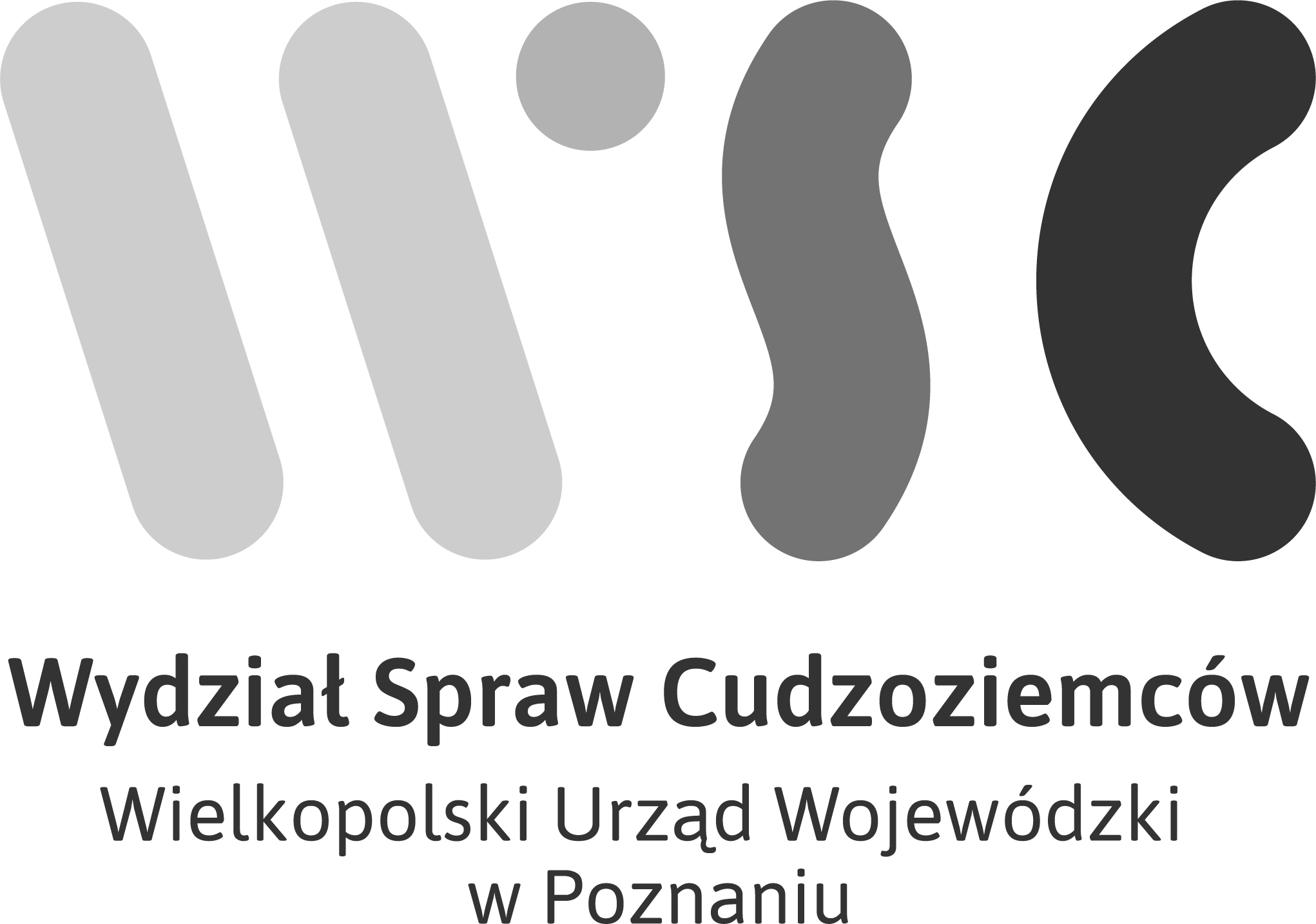 OŚWIADCZENIE DOTYCZĄCE POBYTÓW POZA GRANICAMI RPformularz wypełnij w języku polskim drukowanymi literamiOŚWIADCZENIE DOTYCZĄCE POBYTÓW POZA GRANICAMI RPformularz wypełnij w języku polskim drukowanymi literamiimię i nazwiskoobywatelstwodata urodzenianr sprawy adres zamieszkaniaadres do korespondencji Lp.Data (od – do) Kraj pobytu Cel pobytu 